To be completed by Public Health staff onlyZone:	  CentralCHB:	  Chebucto West	  Halifax Peninsula	  Cobequid	  Dartmouth   South Eastern 	  West Hants 		  Eastern Shore MusquodoboitConsent received:  	  Verbal    Written Child screened:		  Yes  No – Parent does not provide verbal consent  No is indicated on the consent form  No – Client has been screened within previous 6 months and is in care  No - IncapacityScreener name: _____________________________Screen date (yy/mm/dd): _____________________________		Time of screening: __________ School board: 	  Annapolis Valley	  CSAP		  Chignecto Central  Halifax		  Home schooled 	  Private schoolsSchool name (see reverse side, Box #1, 2nd question “School planning to attend in September”)Does child wear glasses:   	  Yes   	  No   Child screened with glasses:   	  Yes   	  No   	  N/AChild’s name: _________________________________		Date of birth: __________________ 						 			(yy-mm-dd)Location of screening: __________________________ Visual Acuity:Comments (to be entered in database):  Never had prior eye exam		 TC parent re: outcome Incapacity				 Child had difficulty concentrating	 Child refused Referral given/sent home (circle one) Other (specify): ___________________________________________________PH staff notes (not to be entered in database)	 TC Parent/guardian re: results (Date  ________________; Time  ________; Tel # __________________)	 Spoke with_______________________________ (parent/guardian’s name)	 No answer; message left with PH staff’s name and telephone number	 Unable to reach parent/guardian (specify below)Other: _______________________________________________________________________________Enhanced Vision Screening ProgramConsent Form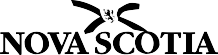 Dear parent/guardian,In Nova Scotia, Public Health screen children’s vision in grade primary. This program was developed with the IWK hospital. Eighty percent of children’s learning at this age is visual. A child is unlikely to complain about poor vision, especially if the problem is only in one eye. Catching problems early increases the chance of improving vision before children start having difficulties in school.The screening takes 5-10 minutes. It consists of the child matching or naming symbols while wearing an eye patch. It also involves the child using 3-D glasses to see and pick shapes from a book. If your child wears glasses, please ensure he/she has them during the screening. All children should be screened, even if your child wears glasses or has seen an eye doctor. However, if your child is in the regular care of an eye doctor and has been examined in the last 6 months, he/she does not need to be screened.This screening does not replace a regular exam with an eye doctor. An eye exam every two years is covered by MSI until your child’s 10th birthday. An eye doctor can be found by calling 902-435-2845 or looking online at http://www.nsoptometrists.ca.If you have any questions, please contact Public Health at 902-481-5800.Thank you,Public Health ServicesSCHOOL  INFORMATIONSCHOOL  INFORMATIONSCHOOL  INFORMATIONDear parent/guardian,In Nova Scotia, Public Health screen children’s vision in grade primary. This program was developed with the IWK hospital. Eighty percent of children’s learning at this age is visual. A child is unlikely to complain about poor vision, especially if the problem is only in one eye. Catching problems early increases the chance of improving vision before children start having difficulties in school.The screening takes 5-10 minutes. It consists of the child matching or naming symbols while wearing an eye patch. It also involves the child using 3-D glasses to see and pick shapes from a book. If your child wears glasses, please ensure he/she has them during the screening. All children should be screened, even if your child wears glasses or has seen an eye doctor. However, if your child is in the regular care of an eye doctor and has been examined in the last 6 months, he/she does not need to be screened.This screening does not replace a regular exam with an eye doctor. An eye exam every two years is covered by MSI until your child’s 10th birthday. An eye doctor can be found by calling 902-435-2845 or looking online at http://www.nsoptometrists.ca.If you have any questions, please contact Public Health at 902-481-5800.Thank you,Public Health ServicesWhere is your child registered or planning to be registered? Where is your child registered or planning to be registered? Where is your child registered or planning to be registered? Dear parent/guardian,In Nova Scotia, Public Health screen children’s vision in grade primary. This program was developed with the IWK hospital. Eighty percent of children’s learning at this age is visual. A child is unlikely to complain about poor vision, especially if the problem is only in one eye. Catching problems early increases the chance of improving vision before children start having difficulties in school.The screening takes 5-10 minutes. It consists of the child matching or naming symbols while wearing an eye patch. It also involves the child using 3-D glasses to see and pick shapes from a book. If your child wears glasses, please ensure he/she has them during the screening. All children should be screened, even if your child wears glasses or has seen an eye doctor. However, if your child is in the regular care of an eye doctor and has been examined in the last 6 months, he/she does not need to be screened.This screening does not replace a regular exam with an eye doctor. An eye exam every two years is covered by MSI until your child’s 10th birthday. An eye doctor can be found by calling 902-435-2845 or looking online at http://www.nsoptometrists.ca.If you have any questions, please contact Public Health at 902-481-5800.Thank you,Public Health ServicesWhat school is your child planning to attend in September (if different from above)? What school is your child planning to attend in September (if different from above)? What school is your child planning to attend in September (if different from above)? Dear parent/guardian,In Nova Scotia, Public Health screen children’s vision in grade primary. This program was developed with the IWK hospital. Eighty percent of children’s learning at this age is visual. A child is unlikely to complain about poor vision, especially if the problem is only in one eye. Catching problems early increases the chance of improving vision before children start having difficulties in school.The screening takes 5-10 minutes. It consists of the child matching or naming symbols while wearing an eye patch. It also involves the child using 3-D glasses to see and pick shapes from a book. If your child wears glasses, please ensure he/she has them during the screening. All children should be screened, even if your child wears glasses or has seen an eye doctor. However, if your child is in the regular care of an eye doctor and has been examined in the last 6 months, he/she does not need to be screened.This screening does not replace a regular exam with an eye doctor. An eye exam every two years is covered by MSI until your child’s 10th birthday. An eye doctor can be found by calling 902-435-2845 or looking online at http://www.nsoptometrists.ca.If you have any questions, please contact Public Health at 902-481-5800.Thank you,Public Health ServicesCHILD  INFORMATIONCHILD  INFORMATIONCHILD  INFORMATIONDear parent/guardian,In Nova Scotia, Public Health screen children’s vision in grade primary. This program was developed with the IWK hospital. Eighty percent of children’s learning at this age is visual. A child is unlikely to complain about poor vision, especially if the problem is only in one eye. Catching problems early increases the chance of improving vision before children start having difficulties in school.The screening takes 5-10 minutes. It consists of the child matching or naming symbols while wearing an eye patch. It also involves the child using 3-D glasses to see and pick shapes from a book. If your child wears glasses, please ensure he/she has them during the screening. All children should be screened, even if your child wears glasses or has seen an eye doctor. However, if your child is in the regular care of an eye doctor and has been examined in the last 6 months, he/she does not need to be screened.This screening does not replace a regular exam with an eye doctor. An eye exam every two years is covered by MSI until your child’s 10th birthday. An eye doctor can be found by calling 902-435-2845 or looking online at http://www.nsoptometrists.ca.If you have any questions, please contact Public Health at 902-481-5800.Thank you,Public Health ServicesLast NameLast NameLast NameDear parent/guardian,In Nova Scotia, Public Health screen children’s vision in grade primary. This program was developed with the IWK hospital. Eighty percent of children’s learning at this age is visual. A child is unlikely to complain about poor vision, especially if the problem is only in one eye. Catching problems early increases the chance of improving vision before children start having difficulties in school.The screening takes 5-10 minutes. It consists of the child matching or naming symbols while wearing an eye patch. It also involves the child using 3-D glasses to see and pick shapes from a book. If your child wears glasses, please ensure he/she has them during the screening. All children should be screened, even if your child wears glasses or has seen an eye doctor. However, if your child is in the regular care of an eye doctor and has been examined in the last 6 months, he/she does not need to be screened.This screening does not replace a regular exam with an eye doctor. An eye exam every two years is covered by MSI until your child’s 10th birthday. An eye doctor can be found by calling 902-435-2845 or looking online at http://www.nsoptometrists.ca.If you have any questions, please contact Public Health at 902-481-5800.Thank you,Public Health ServicesFirst NameFirst NameFirst NameDear parent/guardian,In Nova Scotia, Public Health screen children’s vision in grade primary. This program was developed with the IWK hospital. Eighty percent of children’s learning at this age is visual. A child is unlikely to complain about poor vision, especially if the problem is only in one eye. Catching problems early increases the chance of improving vision before children start having difficulties in school.The screening takes 5-10 minutes. It consists of the child matching or naming symbols while wearing an eye patch. It also involves the child using 3-D glasses to see and pick shapes from a book. If your child wears glasses, please ensure he/she has them during the screening. All children should be screened, even if your child wears glasses or has seen an eye doctor. However, if your child is in the regular care of an eye doctor and has been examined in the last 6 months, he/she does not need to be screened.This screening does not replace a regular exam with an eye doctor. An eye exam every two years is covered by MSI until your child’s 10th birthday. An eye doctor can be found by calling 902-435-2845 or looking online at http://www.nsoptometrists.ca.If you have any questions, please contact Public Health at 902-481-5800.Thank you,Public Health ServicesDate of birth (year/month/day)Date of birth (year/month/day)Health Card #Dear parent/guardian,In Nova Scotia, Public Health screen children’s vision in grade primary. This program was developed with the IWK hospital. Eighty percent of children’s learning at this age is visual. A child is unlikely to complain about poor vision, especially if the problem is only in one eye. Catching problems early increases the chance of improving vision before children start having difficulties in school.The screening takes 5-10 minutes. It consists of the child matching or naming symbols while wearing an eye patch. It also involves the child using 3-D glasses to see and pick shapes from a book. If your child wears glasses, please ensure he/she has them during the screening. All children should be screened, even if your child wears glasses or has seen an eye doctor. However, if your child is in the regular care of an eye doctor and has been examined in the last 6 months, he/she does not need to be screened.This screening does not replace a regular exam with an eye doctor. An eye exam every two years is covered by MSI until your child’s 10th birthday. An eye doctor can be found by calling 902-435-2845 or looking online at http://www.nsoptometrists.ca.If you have any questions, please contact Public Health at 902-481-5800.Thank you,Public Health ServicesDo they wear prescription glasses?  Yes         NoDo they wear prescription glasses?  Yes         NoDo they wear prescription glasses?  Yes         NoDear parent/guardian,In Nova Scotia, Public Health screen children’s vision in grade primary. This program was developed with the IWK hospital. Eighty percent of children’s learning at this age is visual. A child is unlikely to complain about poor vision, especially if the problem is only in one eye. Catching problems early increases the chance of improving vision before children start having difficulties in school.The screening takes 5-10 minutes. It consists of the child matching or naming symbols while wearing an eye patch. It also involves the child using 3-D glasses to see and pick shapes from a book. If your child wears glasses, please ensure he/she has them during the screening. All children should be screened, even if your child wears glasses or has seen an eye doctor. However, if your child is in the regular care of an eye doctor and has been examined in the last 6 months, he/she does not need to be screened.This screening does not replace a regular exam with an eye doctor. An eye exam every two years is covered by MSI until your child’s 10th birthday. An eye doctor can be found by calling 902-435-2845 or looking online at http://www.nsoptometrists.ca.If you have any questions, please contact Public Health at 902-481-5800.Thank you,Public Health ServicesPARENT/GUARDIAN  INFORMATIONPARENT/GUARDIAN  INFORMATIONPARENT/GUARDIAN  INFORMATIONDear parent/guardian,In Nova Scotia, Public Health screen children’s vision in grade primary. This program was developed with the IWK hospital. Eighty percent of children’s learning at this age is visual. A child is unlikely to complain about poor vision, especially if the problem is only in one eye. Catching problems early increases the chance of improving vision before children start having difficulties in school.The screening takes 5-10 minutes. It consists of the child matching or naming symbols while wearing an eye patch. It also involves the child using 3-D glasses to see and pick shapes from a book. If your child wears glasses, please ensure he/she has them during the screening. All children should be screened, even if your child wears glasses or has seen an eye doctor. However, if your child is in the regular care of an eye doctor and has been examined in the last 6 months, he/she does not need to be screened.This screening does not replace a regular exam with an eye doctor. An eye exam every two years is covered by MSI until your child’s 10th birthday. An eye doctor can be found by calling 902-435-2845 or looking online at http://www.nsoptometrists.ca.If you have any questions, please contact Public Health at 902-481-5800.Thank you,Public Health ServicesLast NameLast NameLast NameDear parent/guardian,In Nova Scotia, Public Health screen children’s vision in grade primary. This program was developed with the IWK hospital. Eighty percent of children’s learning at this age is visual. A child is unlikely to complain about poor vision, especially if the problem is only in one eye. Catching problems early increases the chance of improving vision before children start having difficulties in school.The screening takes 5-10 minutes. It consists of the child matching or naming symbols while wearing an eye patch. It also involves the child using 3-D glasses to see and pick shapes from a book. If your child wears glasses, please ensure he/she has them during the screening. All children should be screened, even if your child wears glasses or has seen an eye doctor. However, if your child is in the regular care of an eye doctor and has been examined in the last 6 months, he/she does not need to be screened.This screening does not replace a regular exam with an eye doctor. An eye exam every two years is covered by MSI until your child’s 10th birthday. An eye doctor can be found by calling 902-435-2845 or looking online at http://www.nsoptometrists.ca.If you have any questions, please contact Public Health at 902-481-5800.Thank you,Public Health ServicesFirst NameFirst NameFirst NameDear parent/guardian,In Nova Scotia, Public Health screen children’s vision in grade primary. This program was developed with the IWK hospital. Eighty percent of children’s learning at this age is visual. A child is unlikely to complain about poor vision, especially if the problem is only in one eye. Catching problems early increases the chance of improving vision before children start having difficulties in school.The screening takes 5-10 minutes. It consists of the child matching or naming symbols while wearing an eye patch. It also involves the child using 3-D glasses to see and pick shapes from a book. If your child wears glasses, please ensure he/she has them during the screening. All children should be screened, even if your child wears glasses or has seen an eye doctor. However, if your child is in the regular care of an eye doctor and has been examined in the last 6 months, he/she does not need to be screened.This screening does not replace a regular exam with an eye doctor. An eye exam every two years is covered by MSI until your child’s 10th birthday. An eye doctor can be found by calling 902-435-2845 or looking online at http://www.nsoptometrists.ca.If you have any questions, please contact Public Health at 902-481-5800.Thank you,Public Health ServicesHome Telephone #Home Telephone #Home Telephone #Dear parent/guardian,In Nova Scotia, Public Health screen children’s vision in grade primary. This program was developed with the IWK hospital. Eighty percent of children’s learning at this age is visual. A child is unlikely to complain about poor vision, especially if the problem is only in one eye. Catching problems early increases the chance of improving vision before children start having difficulties in school.The screening takes 5-10 minutes. It consists of the child matching or naming symbols while wearing an eye patch. It also involves the child using 3-D glasses to see and pick shapes from a book. If your child wears glasses, please ensure he/she has them during the screening. All children should be screened, even if your child wears glasses or has seen an eye doctor. However, if your child is in the regular care of an eye doctor and has been examined in the last 6 months, he/she does not need to be screened.This screening does not replace a regular exam with an eye doctor. An eye exam every two years is covered by MSI until your child’s 10th birthday. An eye doctor can be found by calling 902-435-2845 or looking online at http://www.nsoptometrists.ca.If you have any questions, please contact Public Health at 902-481-5800.Thank you,Public Health ServicesCell/Work Telephone #Cell/Work Telephone #Cell/Work Telephone #Dear parent/guardian,In Nova Scotia, Public Health screen children’s vision in grade primary. This program was developed with the IWK hospital. Eighty percent of children’s learning at this age is visual. A child is unlikely to complain about poor vision, especially if the problem is only in one eye. Catching problems early increases the chance of improving vision before children start having difficulties in school.The screening takes 5-10 minutes. It consists of the child matching or naming symbols while wearing an eye patch. It also involves the child using 3-D glasses to see and pick shapes from a book. If your child wears glasses, please ensure he/she has them during the screening. All children should be screened, even if your child wears glasses or has seen an eye doctor. However, if your child is in the regular care of an eye doctor and has been examined in the last 6 months, he/she does not need to be screened.This screening does not replace a regular exam with an eye doctor. An eye exam every two years is covered by MSI until your child’s 10th birthday. An eye doctor can be found by calling 902-435-2845 or looking online at http://www.nsoptometrists.ca.If you have any questions, please contact Public Health at 902-481-5800.Thank you,Public Health ServicesPostal CodePostal CodePostal CodeCONSENTCONSENTCONSENTCONSENTDo you want your child to have the vision screening?  Please mark with an “ X “ Yes, I want my child to be screened. 	The results of the screening will be sent home.  If there is a concern, Public Health will contact you.No, I do not want my child to be screened. Please specify: Child is in care/treatment with an eye doctor or at the IWK and has been examined in the last 6 months Vision screening completed at another school/daycare ____________________________ (name of school/daycare) Other (specify): ___________________________________________________________________________Do you want your child to have the vision screening?  Please mark with an “ X “ Yes, I want my child to be screened. 	The results of the screening will be sent home.  If there is a concern, Public Health will contact you.No, I do not want my child to be screened. Please specify: Child is in care/treatment with an eye doctor or at the IWK and has been examined in the last 6 months Vision screening completed at another school/daycare ____________________________ (name of school/daycare) Other (specify): ___________________________________________________________________________Do you want your child to have the vision screening?  Please mark with an “ X “ Yes, I want my child to be screened. 	The results of the screening will be sent home.  If there is a concern, Public Health will contact you.No, I do not want my child to be screened. Please specify: Child is in care/treatment with an eye doctor or at the IWK and has been examined in the last 6 months Vision screening completed at another school/daycare ____________________________ (name of school/daycare) Other (specify): ___________________________________________________________________________Do you want your child to have the vision screening?  Please mark with an “ X “ Yes, I want my child to be screened. 	The results of the screening will be sent home.  If there is a concern, Public Health will contact you.No, I do not want my child to be screened. Please specify: Child is in care/treatment with an eye doctor or at the IWK and has been examined in the last 6 months Vision screening completed at another school/daycare ____________________________ (name of school/daycare) Other (specify): ___________________________________________________________________________5.    SIGNATURE5.    SIGNATURESignature of parent/guardianSignature of parent/guardianDateDate Right eyeLeft eyeRandot     Chart line     Deviation		  + 2		  + 1    ________	     0		  - 1		  - 2     Chart line     Deviation		  + 2		  + 1    ________	     0		  - 1		  - 2   	 Pass	 Fail	 Incomplete_______________________Screener’s signature